CURRICULUM -VITAEName	: L. Usha Rani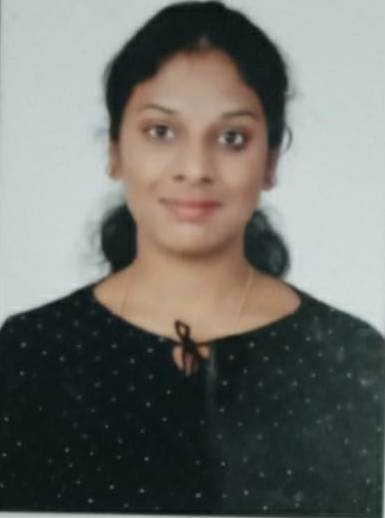 Address for communication	: 407,Lasya Aportments, KarkambadiMobile Number	: 9646273408Email	 : usharanilankipalli71@gmail.comDate of Birth	: 27/12/1994Academic Qualifications:Total Experience	: 2 years Details of Experience:Ratification by the JNTUA, Anantapur	: NOArea of research	:Membership of Professional Bodies	             : IAAC MembershipAdministrative Experience		          :Computational Experience		          :MBA Courses taught:15. B. Tech Courses taught	:16. Research Interests	:17. Projects Guided               : MBA Projects: 1018. PublicationsInternational JournalsNational and International conferencesBooks published:19. Patents:FDP(s)/ Workshop(s)/ Training Course(s) attended: UGC CARE Group 1Signature of the FacultyDegreeYear of       PassingSpecializationInstitution / UniversityM. B.A2017HR, MARKETINGJNTUA B.Com 2015AccountsSV University, TirupatiIntermediate/ Diploma2012Bi.P.CBoard of Intermediate Education A.PSSC2010Central Board of Secondary EducationOrganizationPositionFromToNo. of YearsSREE RAMA ENGINEERING COLLEGEAsst. Professor05/10/2021TILL DATE7 monthsKMMITSAsst. Professor02/06/201802/06/20202 Years S.no.Name of the subjectNo. of times taught1.Human resource management22.Entrepreneurship Development23.Service Marketing14. Marketing management1S.no.Name of the subjectNo. of times taught1.Entrepreneurship Development22.Management Science2